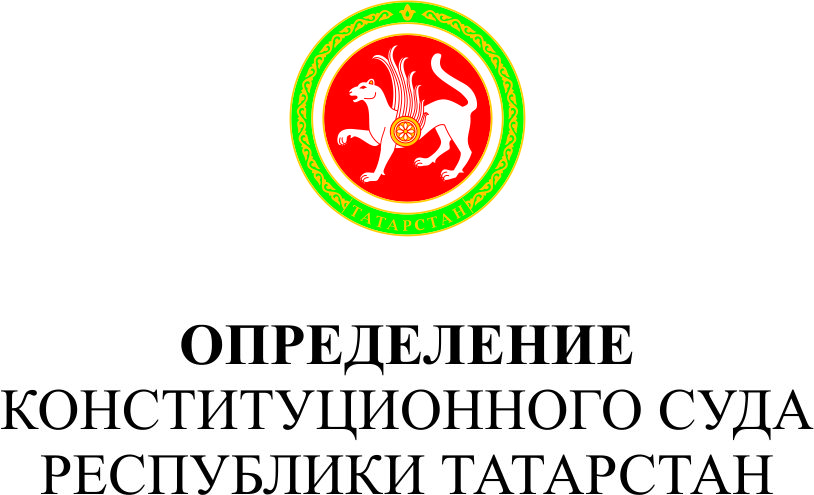 об отказе в принятии к рассмотрению жалобы гражданки 
М.С. Новиковой на нарушение ее конституционных прав и свобод пунктом 3.1.3 Генерального плана муниципального образования города Казани, утвержденного решением Казанской городской Думы 
от 28 декабря 2007 года № 23-26 город Казань                                                                           27 октября 2015 годаКонституционный суд Республики Татарстан в составе Председателя  Ф.Г. Хуснутдинова, судей Р.Ф. Гафиятуллина, Л.В. Кузьминой, 
Р.А. Сахиевой, А.А. Хамматовой, А.Р. Шакараева,заслушав в судебном заседании заключение судьи А.Р. Шакараева, проводившего на основании статьи 44 Закона Республики Татарстан 
 «О Конституционном суде Республики Татарстан» предварительное изучение жалобы гражданки М.С. Новиковой,установил:1. В Конституционный суд Республики Татарстан обратилась гражданка М.С. Новикова с жалобой на нарушение ее конституционных прав и свобод пунктом 3.1.3 Генерального плана муниципального образования города Казани, утвержденного решением Казанской городской Думы 
от 28 декабря 2007 года № 23-26 (далее также — Генеральный план). Оспариваемый пункт определяет развитие функциональной структуры использования территории муниципального образования города Казани, 
в том числе устанавливает понятие и перечень видов функциональных зон, 
а также основные мероприятия по развитию и реконструкции жилых зон, по развитию и реорганизации производственных зон и по развитию рекреационных зон.Как следует из содержания жалобы и приложенных к ней копий документов, гражданке М.С. Новиковой было отказано Комитетом земельных и имущественных отношений Исполнительного комитета муниципального образования города Казани в предоставлении земельного участка для ведения подсобного и дачного хозяйства и садоводства. 
Из ответа исполняющего обязанности председателя данного Комитета следует, что Генеральным планом выделение новых земельных участков для размещения садоводческих, огороднических и дачных некоммерческих объединений граждан на территории муниципального образования города Казани до 2020 года не предусмотрено. Гражданка М.С. Новикова указывает, что в положениях пункта 3.1.3 Генерального плана содержатся меры по развитию жилого фонда и прочих функциональных зон, но отсутствуют мероприятия по развитию зон для ведения садоводства, огородничества и дачного хозяйства. 
По ее мнению, это приводит к нарушению положений пункта 1 статьи 13 Федерального закона от 15 апреля 1998 года № 66-ФЗ «О садоводческих, огороднических и дачных некоммерческих объединениях граждан» в части неисполнения органами местного самоуправления обязанности по обеспечению граждан земельными участками для ведения данной деятельности. На основании изложенного гражданка М.С. Новикова просит Конституционный суд Республики Татарстан признать пункт 3.1.3 Генерального плана муниципального образования города Казани, утвержденного решением Казанской городской Думы от 28 декабря 
2007 года № 23-26, не соответствующим статьям 27 (часть первая), 28 (часть первая и вторая) Конституции Республики Татарстан.2. Из содержания правовых норм Градостроительного кодекса Российской Федерации следует, что генеральный план является принимаемым на уровне поселений и городских округов документом территориального планирования, под которым понимается планирование развития территорий, направленное на определение назначения территорий исходя из совокупности социальных, экономических, экологических и иных факторов в целях обеспечения при осуществлении градостроительной деятельности безопасности и благоприятных условий жизнедеятельности человека, ограничения негативного воздействия хозяйственной и иной деятельности на окружающую среду и обеспечения охраны и рационального использования природных ресурсов в интересах настоящего и будущего поколений, развития инженерной, транспортной и социальной инфраструктур, обеспечения учета интересов граждан и их объединений, Российской Федерации, субъектов Российской Федерации, муниципальных образований (пункты 2 и 3 статьи 1, часть 1 статьи 9, часть 1 статьи 18). Тем самым генеральный план является нормативным правовым актом, относящимся к сфере законодательства о градостроительной деятельности, 
и сам по себе не регламентирует выделение земельных участков для размещения садоводческих, огороднических и дачных некоммерческих объединений. Виды разрешенного использования земельных участков, которые могут учитываться при принятии решений о выделении земельных участков для размещения садоводческих, огороднических и дачных некоммерческих объединений, устанавливаются градостроительными регламентами в пределах границ территориальных зон в соответствии 
с правилами землепользования и застройки, утверждаемыми нормативными правовыми актами органов местного самоуправления. Таким образом, обращение гражданки М.С. Новиковой не отвечает требованиям, установленным статьей 101 Закона Республики Татарстан 
 «О Конституционном суде Республики Татарстан», согласно которым жалоба на нарушение законом или иным нормативным правовым актом Республики Татарстан конституционных прав и свобод граждан считается допустимой, если закон или иной нормативный правовой акт затрагивает конституционные права и свободы граждан и если закон или иной нормативный правовой акт применен или подлежит применению 
в конкретном деле, рассмотрение которого завершено или начато в суде или ином органе.Кроме того, заявительница, утверждая о нарушении своих прав, аргументирует это отсутствием в оспариваемой норме положений, предусматривающих основные мероприятия по развитию зон для ведения садоводства, огородничества и дачного хозяйства и, по существу, предлагает внести целесообразные, с ее точки зрения, дополнения в Генеральный план, что не относится к компетенции Конституционного суда Республики Татарстан, как она определена статьей 109 Конституции Республики Татарстан и статьей 3 Закона Республики Татарстан «О Конституционном суде Республики Татарстан».На основании изложенного, руководствуясь  пунктом 1 части первой статьи 46, частями первой и пятой статьи 66, частями первой и второй статьи 67, статьями 69, 72, 73 и 101 Закона Республики Татарстан 
 «О Конституционном суде Республики Татарстан», Конституционный суд Республики Татарстанопределил:1. Отказать в принятии к рассмотрению жалобы гражданки 
М.С. Новиковой на нарушение ее конституционных прав и свобод пунктом 3.1.3 Генерального плана муниципального образования города Казани, утвержденного решением Казанской городской Думы от 28 декабря 
2007 года № 23-26, поскольку жалоба в соответствии с установленными требованиями не является допустимой, а разрешение поставленных в ней вопросов Конституционному суду Республики Татарстан неподведомственно.2. Определение Конституционного суда Республики Татарстан по данной жалобе окончательно и обжалованию не подлежит.3. Копию настоящего Определения направить гражданке 
М.С. Новиковой, в Казанскую городскую Думу и в Исполнительный комитет муниципального образования города Казани. 4. Настоящее Определение подлежит опубликованию в «Вестнике Конституционного суда Республики Татарстан».№ 11-О                                                        Конституционный суд                                                                       Республики Татарстан